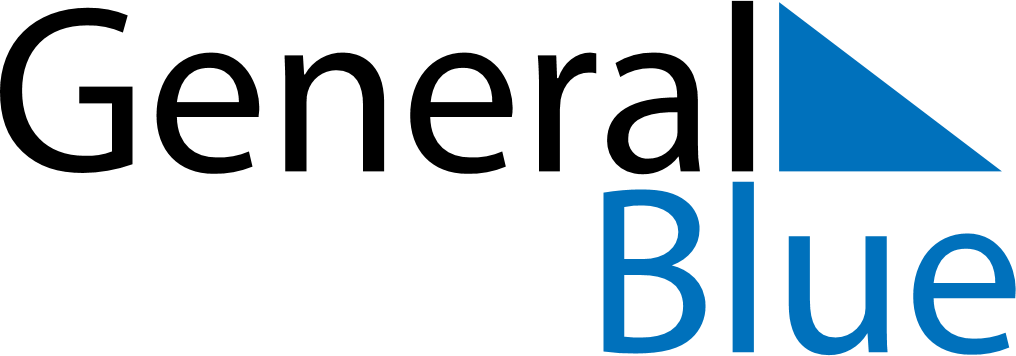 February 2019February 2019February 2019February 2019CameroonCameroonCameroonMondayTuesdayWednesdayThursdayFridaySaturdaySaturdaySunday12234567899101112131415161617Youth Day181920212223232425262728